                                                                                                                               Campus Palmeira dos Índios.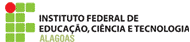 PROFº: Roberto IdalinoALUNO 1:___________________________________________________________________________ ALUNO 2:_____________________________________________________________________ATIVIDADE AVALIATIVA DE HISTÓRIAQual o espaço que o museu destina aos índios em seu acervo? Esse espaço faz jus ao nome que o museu carrega? (3 – 5 linhas)___________________________________________________________________________________________________________________________________________________________________________________________________________________________________________________________________________________________________________________________________________________________________De que forma a figura do índio está representada nas obras que compõem o acervo do museu? (3 – 5 linhas)___________________________________________________________________________________________________________________________________________________________________________________________________________________________________________________________________________________________________________________________________________________________________Que objetos, usos e costumes dos povos indígenas que estão presentes na coleção do museu fazem parte do nosso cotidiano? (3 – 5 linhas)___________________________________________________________________________________________________________________________________________________________________________________________________________________________________________________________________________________________________________________________________________________________________Qual a importância de ouvir os próprios índios narrarem sua história e quais as contradições que podem ser estabelecidas entre o vídeo apresentado e o que foi visto no acervo do museu sobre os povos Xucuru-Kariri? (5 – 10 linhas)______________________________________________________________________________________________________________________________________________________________________________________________________________________________________________________________________________________________________________________________________________________________________________________________________________________________________________________________________________________________________________________________________________________________________________________________________________________________________________________________________________________________________________________________________O que mudou em relação à imagem que você possuía sobre os indígenas a partir da visita ao museu Xucuru e da aula expositiva? (5 – 10 linhas) ______________________________________________________________________________________________________________________________________________________________________________________________________________________________________________________________________________________________________________________________________________________________________________________________________________________________________________________________________________________________________________________________________________________________________________________________________________________________________________________________________________________________________________________________________